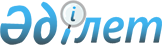 Зайсан ауданы бойынша 2022 жылға арналған кондоминиум объектісін басқаруға және кондоминиум объектісінің ортақ мүлкін күтіп-ұстауға арналған шығыстардың ең төмен мөлшерін бекіту туралыШығыс Қазақстан облысы Зайсан аудандық мәслихатының 2022 жылғы 17 қарашадағы № 25-3 шешімі. Қазақстан Республикасының Әділет министрлігінде 2022 жылғы 18 қарашада № 30591 болып тіркелді
      "Тұрғын үй қатынастары туралы" Қазақстан Республикасы Заңының 10-3-бабының 1-тармағына, "Кондоминиум объектісін басқаруға және кондоминиум объектісінің ортақ мүлкін күтіп-ұстауға арналған шығыстар сметасын есептеу әдістемесін, сондай-ақ кондоминиум объектісін басқаруға және кондоминиум объектісінің ортақ мүлкін күтіп-ұстауға арналған шығыстардың ең төмен мөлшерін есептеу әдістемесін бекіту туралы" Қазақстан Республикасы Индустрия және инфрақұрылымдық даму министрінің міндетін атқарушының 2020 жылғы 30 наурыздағы №166 бұйрығына (Нормативтік құқықтық актілерді мемлекеттік тіркеу тізілімінде №20284 болып тіркелген) сәйкес Зайсан аудандық мәслихаты ШЕШТІ:
      1. Зайсан ауданы бойынша 2022 жылға арналған кондоминиум объектісін басқаруға және кондоминиум объектісінің ортақ мүлкін күтіп - ұстауға арналған шығыстардың ең төмен мөлшері 1 (бір) шаршы метр үшін 32,45 теңге сомасы бекітілсін.
      2. Осы шешім оның алғашқы ресми жарияланған күнінен кейін күнтізбелік он күн өткен соң қолданысқа енгізіледі.
					© 2012. Қазақстан Республикасы Әділет министрлігінің «Қазақстан Республикасының Заңнама және құқықтық ақпарат институты» ШЖҚ РМК
				
      Аудандық мәслихат хатшысы

С. Маркабаев
